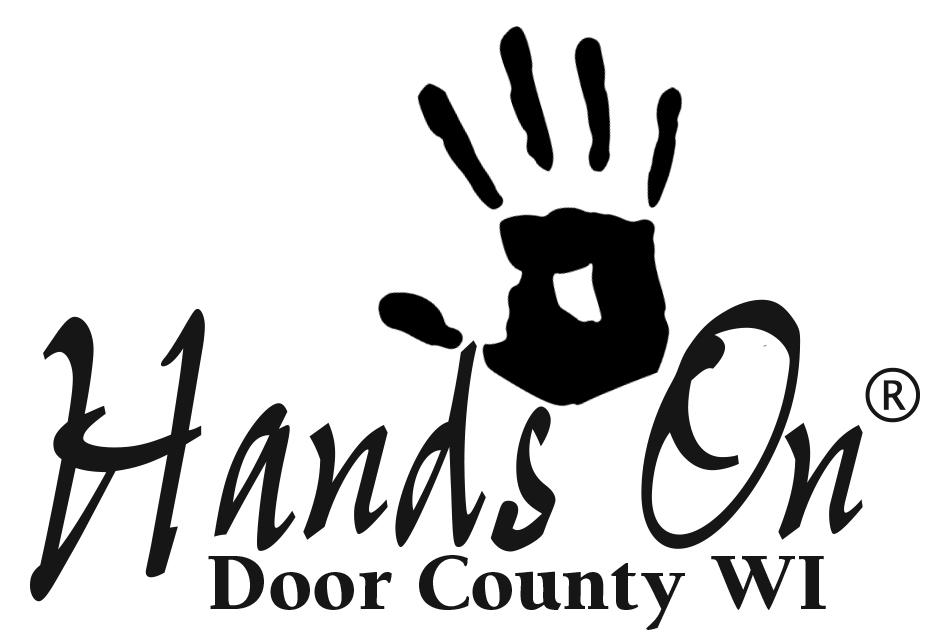 If you did a frame or mirror, remove the glass before beginning.  Mix the powdered grout with water to the consistency of frosting. You don’t want it too thick or too runny. If you accidentally make it too runny, allow it to sit and dry out for 10-15 min.Then, using your hand, work the grout into the cracks between the tiles and along the edge. Making sure to wipe as much excess off the top as possible.Let the piece sit for 10-20 minutes.Take a sponge, get it wet and ring it out completely. You will then begin to wipe down the piece. After every wipe, rinse the sponge out very well. Continue this process until the tiles appear clean from all grout. (Use the sponge while dirty with grout to wipe down the edges. This will stain the sides to match the grout)Let the piece sit for around 45 min-1 hour (or until grout feels dry to the touch) Then take a dry rag and wipe the entire piece down removing any remaining grout dust. Any glue on top of tiles can easily be removed with a razor blade. It should then be nice and sparkly! Your grouting is now complete! (We do recommend that any mosaics going outdoors be sealed properly first)  ***Always grout in a well ventilated area (outside is best) and wear the proper safety equipment.  Do not breathe in grout dust as it is a hazard to your health.  If you have any questions feel free to give us a call 920-868-9311